ОБЩИЕ СВЕДЕНИЯВид практики Учебная практикаТип практикиОзнакомительная практикаСпособы проведения практикистационарная Сроки, форма проведения и продолжительность практикиМесто проведения практикив структурном подразделении университета, предназначенном для проведения практической подготовки:лаборатория кафедры Химии и технологии полимерных материалов и нанокомпозитов;научно-образовательный центр «Технологии и дизайн упаковки»Учебная практика может проводиться в организациях, занятых в сфере производства упаковки и полиграфической продукции, полимерных материалов, создания упаковки из материалов и на профильных выставках в виде экскурсии.При необходимости рабочая программа практики может быть адаптирована для условий проведения практики в дистанционном формате.Форма промежуточной аттестациизачет с оценкой Для лиц с ограниченными возможностями здоровья и инвалидов место прохождения практики учитывает особенности их психофизического развития, индивидуальные возможности, состояние здоровья и требования по доступности. При необходимости для прохождения практики создаются специальные рабочие места в соответствии с характером нарушений, а также с учетом выполняемых обучающимся-инвалидом или обучающимся с ОВЗ трудовых функций, вида профессиональной деятельности и характера труда.Место практики в структуре ОПОПУчебная практика. Ознакомительная практика относится к обязательной части основной образовательной программы.Во время прохождения практики используются результаты обучения, полученные в ходе изучения предшествующих дисциплин:Метрология, стандартизация и сертификация;Основы полиграфии и материалы для полиграфического оформления упаковкиОсновы физической химииКоллоидная химияФизико-химические методы анализаМатериаловедение в полиграфическом и упаковочном производствахАрхитектоника;Проектная деятельностьДанная практика закрепляет и развивает практико-ориентированные результаты обучения дисциплин, освоенных студентом на предшествующем ей периоде, в соответствии с определенными ниже компетенциями. В дальнейшем, полученный на практике опыт профессиональной деятельности, применяется при прохождении последующих практик и выполнении выпускной квалификационной работы.ЦЕЛИ И ЗАДАЧИ ПРАКТИКИЦель учебной практики:закрепление и углубление теоретической подготовки обучающегося и приобретение им практических навыков и компетенций, полученных при изучении естественно – научных и общепрофессиональных дисциплин в сфере профессиональной деятельности в ходе учебной практикизнакомство с основами будущей профессиональной деятельностипервоначальное ознакомление студентов со структурой производства, организацией производственных процессов на предприятии (учреждении, организации и т.д.);развитие и накопление специальных навыков, изучение и участие в разработке организационно-методических и нормативных документов для решения отдельных задач по месту прохождения практики;знакомство с реальными технологическими процессами;приобретение практических навыков в будущей профессиональной деятельности или в отдельных ее разделах;Задачи учебной практики:проектная подготовка обучающихся конструированию упаковки, освоение технологий проектирования, составления производственной документации, макетирование и моделирование объектов дизайна в условиях реального производственного процесса;проверка готовности будущих технологов к самостоятельной трудовой деятельности и самоорганизации;выполнение работы, соответствующей уровню теоретической и практической подготовки студента;углубление знаний по проектным дисциплинам;расширение культурного, эстетического и профессионального кругозора технолога;совершенствование навыков компьютерных, цифровых, полиграфических технологий при проектировании дизайн-проекта;совершенствование навыков поиск научной-технической информации в том числе на зарубежных ресурсах;формирование практических навыков самостоятельной работы.ФОРМИРУЕМЫЕ КОМПЕТЕНЦИИ, ИНДИКАТОРЫ ДОСТИЖЕНИЯ КОМПЕТЕНЦИЙ, СООТНЕСЁННЫЕ С ПЛАНИРУЕМЫМИ РЕЗУЛЬТАТАМИ ОБУЧЕНИЯ ПО ПРАКТИКЕСТРУКТУРА И ОБЪЕМ ПРАКТИКИ ПО ВИДАМ ЗАНЯТИЙОбщая трудоёмкость учебной практики составляет:Структура практики для обучающихся по видам занятий: (очная форма обучения)Структура практики для обучающихся по видам занятий: (очно-заочная форма обучения)        не реализуетсяСтруктура практики для обучающихся по видам занятий: (заочная форма обучения)      не реализуетсяСОДЕРЖАНИЕ И СТРУКТУРА ПРАКТИКИИНДИВИДУАЛЬНОЕ ЗАДАНИЕ НА ПРАКТИКУИндивидуальное задание обучающегося на практику составляется руководителем практики и включает в себя типовые задания и частные задания для каждого обучающегося, отражающие специфику научно-исследовательских интересов обучающегося.Типовые задания на практикуПоиск и перевод зарубежной научно-технической литературы связанное с направлением 29.03.03 Технология полиграфического и упаковочного производства профиль – «Технология и дизайн упаковочного производства».Темы для отчета:1. Биоразлагаемые полимеры для упаковки пищевых продуктов2. Самовосстанавливающиеся полимеры3. Электропроводящие полимеры4. Нанотехнологии и наноматериалы в полимерной отрасли5. Композиционные материалы в полиграфии и упаковке11. Антикоррозионная упаковка12. Съедобные полимерные материалы13.Обзор Технологий по производству упаковочных материалов.14.Тара и упаковка для косметологии. Особенности. Направления развития.Частные индивидуальные задания на практикуСодержательная часть частного индивидуального задания на практику для каждого обучающегося составляется руководителем практики в зависимости от функциональных особенностей материально-технического обеспечения помещений университета, предназначенных для проведения практической подготовки. Обучающийся вправе участвовать в формировании списка своих задач, учитывая особенности осуществляемой им при этом научной деятельности или для повышения эффективности подготовки курсовой работы (курсового проекта).РЕЗУЛЬТАТЫ ПРАКТИКИ, КРИТЕРИИ УРОВНЯ СФОРМИРОВАННОСТИ КОМПЕТЕНЦИЙ, СИСТЕМА И ШКАЛА ОЦЕНИВАНИЯСоотнесение планируемых результатов практики с уровнями сформированности компетенцийОЦЕНОЧНЫЕ СРЕДСТВА ДЛЯ ТЕКУЩЕГО КОНТРОЛЯ УСПЕВАЕМОСТИ И ПРОМЕЖУТОЧНОЙ АТТЕСТАЦИИ Проверка достижения результатов обучения по практике осуществляется в рамках текущей и промежуточной аттестации.Текущий контроль успеваемости по практикеПри проведении текущего контроля по практике проверяется уровень сформированности у обучающихся компетенций, указанных в разделе 3 настоящей программы с применением оценочных средств:собеседование по технике безопасности;творческая работа;индивидуальное заданиеКритерии оценивания текущего контроля выполнения заданий практикиПромежуточная аттестация успеваемости по практикеПромежуточная аттестации проводится в форме зачета с оценкой.Оценка определяется по совокупности результатов текущего контроля успеваемости, и оценки на зачете (защита отчета по практике).Формами отчетности по итогам практики являются:дневник практики, (заполняется обучающимся и содержит ежедневные записи о проделанной работе);письменный отчет о практике;учебно-исследовательская работа (например, реферат, презентация и т.п.);научно-исследовательская работа;Критерии оценки промежуточной аттестации практикиСИСТЕМА И ШКАЛА ОЦЕНИВАНИЯ СФОРМИРОВАННОСТИ КОМПЕТЕНЦИЙОценка по практике выставляется обучающемуся с учётом результатов текущей и промежуточной аттестации.Система оцениванияПолученный совокупный результат конвертируется в пятибалльную систему оценок в соответствии с таблицей:ОБЕСПЕЧЕНИЕ ОБРАЗОВАТЕЛЬНОГО ПРОЦЕССА ДЛЯ ЛИЦ С ОГРАНИЧЕННЫМИ ВОЗМОЖНОСТЯМИ ЗДОРОВЬЯПрактика для обучающихся из числа инвалидов и лиц с ограниченными возможностями здоровья (далее – ОВЗ) организуется и проводится на основе индивидуального личностно-ориентированного подхода.Обучающиеся из числа инвалидов и лиц с ОВЗ могут проходить практику как совместно с другими обучающимися (в учебной группе), так и индивидуально (по личному заявлению).Обучающиеся данной категории могут проходить практику в профильных организациях (на предприятиях, в учреждениях), определенных для учебной группы, в которой они обучаются, если это не создает им трудностей в прохождении практики и освоении программы практики.При наличии необходимых условий для освоения программы практики и выполнения индивидуального задания (или возможности создания таких условий) практика обучающихся данной категории может проводиться в структурных подразделениях университета.При определении места практики для обучающихся из числа инвалидов и лиц с ОВЗ особое внимание уделяется безопасности труда и оснащению (оборудованию) рабочего места. Рабочие места, предоставляемые предприятием (организацией, учреждением), должны (по возможности) обеспечивать беспрепятственное нахождение указанным лицом на своем рабочем месте для выполнения трудовых функций.При необходимости рабочая программа практики может быть адаптирована для лиц с ограниченными возможностями здоровья.Индивидуальные задания формируются руководителем практики от университета с учетом особенностей психофизического развития, индивидуальных возможностей и состояния здоровья каждого конкретного обучающегося данной категории и должны соответствовать требованиям выполнимости и посильности.Объем, темп, формы работы устанавливаются индивидуально для каждого обучающегося данной категории. В зависимости от нозологии максимально снижаются противопоказанные (зрительные, звуковые, мышечные и др.) нагрузки.Применяются методы, учитывающие динамику и уровень работоспособности обучающихся из числа инвалидов и лиц с ОВЗ. Осуществляется комплексное сопровождение инвалидов и лиц с ОВЗ во время прохождения практики, которое включает в себя учебно-методическую и психолого-педагогическую помощь и контроль со стороны руководителей практики от университета и от предприятия (организации, учреждения), корректирование (при необходимости) индивидуального задания и программы практики.Учебно-методические материалы представляются в формах, доступных для изучения студентами с особыми образовательными потребностями с учетом нозологических групп инвалидов.При необходимости, обучающемуся предоставляется дополнительное время для подготовки ответа и (или) защиты отчета.МАТЕРИАЛЬНО-ТЕХНИЧЕСКОЕ ОБЕСПЕЧЕНИЕ ПРАКТИКИМатериально-техническое обеспечение практики соответствует требованиям ФГОС и включает в себя: лаборатории, специально оборудованные кабинеты, измерительные и вычислительные комплексы, транспортные средства, бытовые помещения, соответствующие действующим санитарным и противопожарным нормам, а также требованиям техники безопасности при проведении учебных и научно-производственных работ.УЧЕБНО-МЕТОДИЧЕСКОЕ И ИНФОРМАЦИОННОЕ ОБЕСПЕЧЕНИЕ УЧЕБНОЙ ДИСЦИПЛИНЫИНФОРМАЦИОННОЕ ОБЕСПЕЧЕНИЕ УЧЕБНОГО ПРОЦЕССАРесурсы электронной библиотеки, информационно-справочные системы и профессиональные базы данных: Информация об используемых ресурсах составляется в соответствии с Приложением 3 к ОПОП ВО.Перечень программного обеспечения Перечень используемого программного обеспечения с реквизитами подтверждающих документов составляется в соответствии с Приложением № 2 к ОПОП ВО.ЛИСТ УЧЕТА ОБНОВЛЕНИЙ РАБОЧЕЙ ПРОГРАММЫ ПРАКТИКИВ рабочую программу практики внесены изменения/обновления и утверждены на заседании кафедры:Министерство науки и высшего образования Российской ФедерацииМинистерство науки и высшего образования Российской ФедерацииФедеральное государственное бюджетное образовательное учреждениеФедеральное государственное бюджетное образовательное учреждениевысшего образованиявысшего образования«Российский государственный университет им. А.Н. Косыгина«Российский государственный университет им. А.Н. Косыгина(Технологии. Дизайн. Искусство)»(Технологии. Дизайн. Искусство)»Институт Химических технологий и промышленной экологииКафедра Химии и технологии полимерных материалов и нанокомпозитовРАБОЧАЯ ПРОГРАММАУЧЕБНОЙ ПРАКТИКИРАБОЧАЯ ПРОГРАММАУЧЕБНОЙ ПРАКТИКИРАБОЧАЯ ПРОГРАММАУЧЕБНОЙ ПРАКТИКИРАБОЧАЯ ПРОГРАММАУЧЕБНОЙ ПРАКТИКИУчебная практика. Ознакомительная практикаУчебная практика. Ознакомительная практикаУчебная практика. Ознакомительная практикаУчебная практика. Ознакомительная практикаУровень образования бакалавриатбакалавриатбакалавриатНаправление подготовкиКод29.03.03Технология полиграфического и упаковочного производстваТехнология полиграфического и упаковочного производстваНаправленность (профиль)Технология и дизайн упаковочного производства Технология и дизайн упаковочного производства Технология и дизайн упаковочного производства Срок освоения образовательной программы по очной форме обучения4 года4 года4 годаФорма обученияочнаяочнаяочнаяРабочая программа учебной практики «Учебная практика. Ознакомительная практика» основной профессиональной образовательной программы высшего образования, рассмотрена и одобрена на заседании кафедры, протокол № 11 от 22.06.2021 гРабочая программа учебной практики «Учебная практика. Ознакомительная практика» основной профессиональной образовательной программы высшего образования, рассмотрена и одобрена на заседании кафедры, протокол № 11 от 22.06.2021 гРабочая программа учебной практики «Учебная практика. Ознакомительная практика» основной профессиональной образовательной программы высшего образования, рассмотрена и одобрена на заседании кафедры, протокол № 11 от 22.06.2021 гРазработчик рабочей программы учебной практики:Разработчик рабочей программы учебной практики:Разработчик рабочей программы учебной практики:Доцент                    Н.В.Черноусова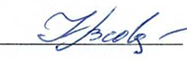 Заведующая кафедрой:Заведующая кафедрой:          Н.Р.Кильдеева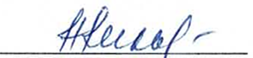 семестрформа проведения практикипродолжительность практикипятыйпутем чередования с периодами проведения теоретических занятийв течение семестра с выделением отдельных дней для проведения практики в расписании учебных занятий Код и наименование компетенцииКод и наименование индикаторадостижения компетенцииПланируемые результаты обучения при прохождении практикиУК-1	Способен осуществлять поиск, критический анализ и синтез информации, применять системный подход для решения поставленных задачИД-УК-1.1Анализ поставленной задачи с выделением ее базовых составляющих. Определение, интерпретация и ранжирование информации, необходимой для решения поставленной задачи;ИД-УК-1.2 Использование системных связей и отношений между явлениями, процессами и объектами; методов поиска информации, ее системного и критического анализа при формировании собственных мнений, суждений, точек зрения;использует фундаментальные понятия математики, физики, прикладной механики для решения задач по основной профессиональной деятельностииспользует различные методики поиска, сбора и обработки информации;осуществляет критический анализ и синтез информации, полученной из разных источников;оценивает результаты решения поставленной задачианализирует научно-техническую информацию, результаты отечественных и зарубежных исследований и применяет их в практической деятельности.УК-2 Способен определять круг задач в рамках поставленной цели и выбирать оптимальные способы их решения, исходя из действующих правовых норм, имеющихся ресурсов и ограниченийИД-УК-2.1 Анализ поставленной цели и определение круга задач в рамках поставленной цели, связей между ними и ожидаемых результатов их решения, анализ альтернативных вариантов для достижения намеченных результатов; использование нормативно-правовой документации в сфере профессиональной деятельности;ИД-УК-2.2 Оценка решения поставленных задач в зоне своей ответственности в соответствии с запланированными результатами контроля, корректировка способов решения профессиональных задач;анализирует и систематизирует основные нормативно-правовые документы, технические документы, регламентирующие деятельность предприятий сферы полиграфии и производства упаковкииспользует документацию на технологическое оборудование, осуществляет ведение этой документации, использует должностные инструкции на различных местах работывыполняет задачи в соответствии с запланированными результатами. УК-3 Способен осуществлятьсоциальное взаимодействие иреализовывать свою роль в командеИД-УК-3.1. Определение своей роли в социальном взаимодействии и командной работе, исходя из стратегии сотрудничества для достижения поставленной целииспользует типологию и принципы формирования команд, способы социального взаимодействия; осуществляет социальное взаимодействие на основе сотрудничества с соблюдением этических принципов их реализации;проявляет уважение к мнению и культуре других;определяет свою роль в команде распределяет роли в условиях командного взаимодействия; пользуется различными методиками оценки своих действий, приемами самореализации.обеспечивает эффективное деловое общение в различных условиях деятельности организации;способен обмениваться идеями, информацией, знанием и опытом вкомандной работе. УК-3 Способен осуществлятьсоциальное взаимодействие иреализовывать свою роль в командеИД-УК-3.2. Учет особенностей поведения и интересов других участников при реализации своей роли в социальном взаимодействии и командной работе;использует типологию и принципы формирования команд, способы социального взаимодействия; осуществляет социальное взаимодействие на основе сотрудничества с соблюдением этических принципов их реализации;проявляет уважение к мнению и культуре других;определяет свою роль в команде распределяет роли в условиях командного взаимодействия; пользуется различными методиками оценки своих действий, приемами самореализации.обеспечивает эффективное деловое общение в различных условиях деятельности организации;способен обмениваться идеями, информацией, знанием и опытом вкомандной работе. УК-3 Способен осуществлятьсоциальное взаимодействие иреализовывать свою роль в командеИД-УК-3.3 Анализ возможных последствий личных действий в социальном взаимодействии и командной работе, и построение продуктивного взаимодействия с учетом этого;использует типологию и принципы формирования команд, способы социального взаимодействия; осуществляет социальное взаимодействие на основе сотрудничества с соблюдением этических принципов их реализации;проявляет уважение к мнению и культуре других;определяет свою роль в команде распределяет роли в условиях командного взаимодействия; пользуется различными методиками оценки своих действий, приемами самореализации.обеспечивает эффективное деловое общение в различных условиях деятельности организации;способен обмениваться идеями, информацией, знанием и опытом вкомандной работе. УК-3 Способен осуществлятьсоциальное взаимодействие иреализовывать свою роль в командеИД-УК-3.4 Осуществление обмена информацией, знаниями и опытом с членами команды; оценка идей других членов команды для достижения поставленной цели;использует типологию и принципы формирования команд, способы социального взаимодействия; осуществляет социальное взаимодействие на основе сотрудничества с соблюдением этических принципов их реализации;проявляет уважение к мнению и культуре других;определяет свою роль в команде распределяет роли в условиях командного взаимодействия; пользуется различными методиками оценки своих действий, приемами самореализации.обеспечивает эффективное деловое общение в различных условиях деятельности организации;способен обмениваться идеями, информацией, знанием и опытом вкомандной работе. УК-3 Способен осуществлятьсоциальное взаимодействие иреализовывать свою роль в командеИД-УК-3.5 Установка и поддержание контактов, обеспечивающих успешную работу в коллективе с применением методов конфликтологии, технологий межличностной и групповой коммуникации в деловом взаимодействии;использует типологию и принципы формирования команд, способы социального взаимодействия; осуществляет социальное взаимодействие на основе сотрудничества с соблюдением этических принципов их реализации;проявляет уважение к мнению и культуре других;определяет свою роль в команде распределяет роли в условиях командного взаимодействия; пользуется различными методиками оценки своих действий, приемами самореализации.обеспечивает эффективное деловое общение в различных условиях деятельности организации;способен обмениваться идеями, информацией, знанием и опытом вкомандной работе.УК-4 Способен осуществлять деловую коммуникацию в устной и письменной формах на государственном языке Российской Федерации и иностранном(ых) языке(ах)ИД-УК-4.3Применение на практике деловой коммуникации в устной и письменной формах, методов и навыков делового общения на русском и иностранном языках;	владеет навыками письменного научно-технического перевода на иностранном языке;использует лексический и грамматический минимум в объеме, необходимом для работы с иноязычными текстами профессиональной направленности и осуществления взаимодействия на иностранном языкеУК-5 Способен воспринимать межкультурное разнообразие общества в социально-историческом, этическом и философском контекстахИД-УК-5.3 Применение способов преодоления коммуникативных барьеров при межкультурном взаимодействии в целях выполнения профессиональных задач;- отмечает и анализируетособенности межкультурноговзаимодействия (преимущества ивозможные проблемные ситуации),обусловленные различием этических, религиозных и ценностных систем- предлагает способы преодолениякоммуникативных барьеров примежкультурном взаимодействииУК-6 Способен управлять своим временем, выстраивать и реализовывать траекторию саморазвития на основе принципов образования в течение всей жизниИД-УК-6.1 Использование инструментов и методов управления временем при выполнении конкретных задач, проектов, при достижении поставленных целейсамостоятельно составляет план и знакомится со спецификой работы предприятия или технологического оборудованиявладеет методами сбора, обработки и интерпретации полученной информации, используя современные информационные технологии; навыки работы с различными источниками информации в целях самообразования и развития уже полученных знанийУК-6 Способен управлять своим временем, выстраивать и реализовывать траекторию саморазвития на основе принципов образования в течение всей жизниИД-УК-6.2 Определение приоритетов собственной деятельности, личностного развития и профессионального роста. Построение профессиональной карьеры и определение стратегии профессионального развития;самостоятельно составляет план и знакомится со спецификой работы предприятия или технологического оборудованиявладеет методами сбора, обработки и интерпретации полученной информации, используя современные информационные технологии; навыки работы с различными источниками информации в целях самообразования и развития уже полученных знанийОПК-1 Способен применять естественнонаучные и общеинженерные знания, методы математического анализа и моделирования в области профессиональной деятельностиИД-ОПК-1.3 Анализ материалов для составления научных обзоров, публикаций, отчетов                                                                                                     разбирается в навыках работы с документацией и ведет поиск информации по конкретному заданию  владеет методами сбора для обработки и интерпретации полученной информации, используя современные информационные технологии для обобщения результатов разработок и исследований в выбранной профессиональной сфере деятельности и использует ихиспользует основные методы математического анализа, законы механики для решения профессиональных задачобладает навыками работы с компьютером как средством управления информацией и работы с информацией в глобальных компьютерных сетях; навыками поиска и использования литературных источников;ОПК-2Способен участвовать в реализации современных технически совершенных технологий по выпуску конкурентоспособной продукции полиграфического и упаковочного производстваИД-ОПК-2.1 Использование знаний о современных материалах, технологиях и оборудовании для изготовления конкурентоспособной полиграфической и упаковочной продукции                                                                                                владеет знаниями о физико-химических, механических свойствах сырья, материалов и готовой продукции- анализирует качество поступающего сырья, химикатов, вспомогательных мате-риалов для выпуска конкурентоспособной продукцииОПК-6 Способен использовать техническую документацию в процессе производства упаковки, полиграфической продукции и промышленных изделий, производимых с использованием полиграфических технологийИД-ОПК-6.1 Анализ технической документации на материалы, процессы и оборудование полиграфического и упаковочного производства - использует программно-технические средства, обеспечивающие доступ к информационным ресурсам и нормативным документам с помощью соответствующих информационных и Internet-технологий- по очной форме обучения 3з.е.108час.Структура и объем практикиСтруктура и объем практикиСтруктура и объем практикиСтруктура и объем практикиСтруктура и объем практикиСтруктура и объем практикивсего, часАудиторная, внеаудиторная и иная контактная работа, часАудиторная, внеаудиторная и иная контактная работа, часпрактическая подготовка: самостоятельная работа обучающегося формы текущего контроля успеваемости, промежуточной аттестациивсего, часпрактическая подготовка:лекции, часпрактическая подготовка: практические занятия, часпрактическая подготовка: самостоятельная работа обучающегося формы текущего контроля успеваемости, промежуточной аттестации5 семестрПрактическое занятие № 1. Достижения отечественной и зарубежной науки и техники в области упаковочного производства.2210Отчет по практике, дневник практикиПрактическое занятие № 2-3Сбор, обработка и систематизация научно-технической информации в области упаковочного производства по заданию преподавателя 6616Отчет по практике, дневник практикиПрактическое занятие № 4-6Ознакомление с передовыми технологиями производства упаковочных материалов и упаковывания различных видов продуктов на специализированных выставках (по плану, составленному преподавателем)121216Отчет по практике, дневник практикиПрактическое занятие № 7-8Посещение производств по выпуску упаковочных материалов и упаковывания продукции (в соответствии с планом мероприятий преподавателя). 8816Отчет по практике, дневник практикиПрактическое занятие № 9Защита отчета с презентацией по теме индивидуального задания  4416Практическая подготовка22зачет с оценкойВсего:3423274Наименование этапов практикиТрудоемкость, часСодержание практической работы,включая аудиторную, внеаудиторную и иную контактную работу, а также самостоятельную работу обучающегосяФормы текущего контроля успеваемостиПятый семестрПятый семестрПятый семестрПятый семестрОрганизационный/ознакомительный18организационное собрание для разъяснения целей, задач, содержания и порядка прохождения практики;определение исходных данных, цели и методов выполнения задания;формулировка и распределение задач для формирования индивидуальных заданий;анализ индивидуального задания и его уточнение;составление плана-графика практики;прохождение вводного инструктажа/инструктажа по технике безопасности/инструктажа по охране труда; ознакомление с правилами внутреннего распорядка профильной организации; согласование индивидуального задания по прохождению практикисобеседование по этапам прохождения практики с определением качества фактически выполненных частей индивидуального задания на практику:учёт посещаемости и наличие конспекта ознакомительной лекции и инструктажа по технике безопасности,вопросы по содержанию заданий, связанных с изучением деятельности предприятия в сфере производства материалов для упаковки и упаковки продукции,зачет по технике безопасности. Основной62Практическая работа (работа по месту практики):1. Выполнение типового практического задания (например):общая характеристика предприятия (организации, учреждения);особенности организационно-управленческой деятельности организации;характеристика технологических линий, составление схемы производства, анализ технологического оборудования при посещении профильной выставки или предприятия;2. Выполнение частного практического задания:3. Ведение дневника практики.собеседование по этапам прохождения практики с определением качества фактически выполненных частей индивидуального задания на практику:наблюдение за выполнением практических работ,проверка выполненного раздела программы практики,экспертная оценка выполнения практических заданий,проверка дневника практики,контрольные посещения мест проведения практики, анализ промежуточных результатов практической работы.Заключительный28обобщение результатов индивидуальной работы на практике; проверка полноты и правильности выполнения общего задания, составление отчетов по практике на основе аналитических материалов и практических результатов по итогам практики;оформление дневника практики. написание отчета по практике на основе аналитических материалов по результатам исследования;публичная защита отчета по практике на групповом практическом занятии или защита отчета по практике на зачете.собеседование по этапам прохождения практики с определением качества фактически выполненных частей индивидуального задания на практику:представление обучающимся:практического и документарного материала в соответствии с индивидуальным заданием по практику,дневника практики,отчета по практике.Уровни сформированности компетенцийИтоговое количество балловв 100-балльной системепо результатам текущей и промежуточной аттестацииОценка в пятибалльной системепо результатам текущей и промежуточной аттестацииПоказатели уровней сформированности универсальных компетенцийПоказатели уровней сформированности общепрофессиональных компетенцийПоказатели уровней сформированности профессиональной(-ых)компетенции(-й)Уровни сформированности компетенцийИтоговое количество балловв 100-балльной системепо результатам текущей и промежуточной аттестацииОценка в пятибалльной системепо результатам текущей и промежуточной аттестацииУК-1: ИД-УК-1.1; ИД-УК-1.2 УК-2: ИД-УК-2.1; ИД-УК-2.2 УК-3: ИД-УК-3.1; ИД-УК-3.2; ИД-УК-3.3; ИД-УК-3.4; ИД-УК-3.5 УК-4: ИД-УК-4.3; УК-5: ИД-УК-5.3;УК-6: ИД-УК-6.1; ИД-УК-6.2ОПК-1: ИД-ОПК-1.3ОПК-2: ИД-ОПК-2.1ОПК-6: ИД-ОПК-6.1	Высокий.85 – 100зачтено (отлично)Обучающийся:Отчет выполнен в срок; оформление, структура и стиль отчета образцовые; отчет выполнен самостоятельно; присутствуют собственные обобщения, заключения и выводы.Обучающийся продемонстрировал способность осуществлять социальное взаимодействие. Применять естественнонаучные и общеинженерные знания. Тема индивидуального задания полностью раскрыта.Обучающийся демонстрирует высокое знание в теме исследования при ответе на вопросы.Обучающийся:Отчет выполнен в срок; оформление, структура и стиль отчета образцовые; отчет выполнен самостоятельно; присутствуют собственные обобщения, заключения и выводы.Обучающийся продемонстрировал способность осуществлять социальное взаимодействие. Применять естественнонаучные и общеинженерные знания. Тема индивидуального задания полностью раскрыта.Обучающийся демонстрирует высокое знание в теме исследования при ответе на вопросы.Обучающийся:Отчет выполнен в срок; оформление, структура и стиль отчета образцовые; отчет выполнен самостоятельно; присутствуют собственные обобщения, заключения и выводы.Обучающийся продемонстрировал способность осуществлять социальное взаимодействие. Применять естественнонаучные и общеинженерные знания. Тема индивидуального задания полностью раскрыта.Обучающийся демонстрирует высокое знание в теме исследования при ответе на вопросы.повышенный65 – 84зачтено (хорошо)Обучающийся:Отчет выполнен в срок; оформление, структура и стиль отчета с замечаниями; отчет выполнен самостоятельно; присутствуют обобщения, заключения и выводы.Обучающийся продемонстрировал способность осуществлять социальное взаимодействие. Применять естественнонаучные и общеинженерные знания. Тема индивидуального задания раскрыта.Обучающийся демонстрирует хорошее знание в теме исследования при ответе на вопросы.Обучающийся:Отчет выполнен в срок; оформление, структура и стиль отчета с замечаниями; отчет выполнен самостоятельно; присутствуют обобщения, заключения и выводы.Обучающийся продемонстрировал способность осуществлять социальное взаимодействие. Применять естественнонаучные и общеинженерные знания. Тема индивидуального задания раскрыта.Обучающийся демонстрирует хорошее знание в теме исследования при ответе на вопросы.Обучающийся:Отчет выполнен в срок; оформление, структура и стиль отчета с замечаниями; отчет выполнен самостоятельно; присутствуют обобщения, заключения и выводы.Обучающийся продемонстрировал способность осуществлять социальное взаимодействие. Применять естественнонаучные и общеинженерные знания. Тема индивидуального задания раскрыта.Обучающийся демонстрирует хорошее знание в теме исследования при ответе на вопросы.базовый41 – 64зачтено (удовлетворительно)Обучающийся:; Отчет выполнен с задержанием графика; отчет плохо оформлен, структура и стиль отчета с замечаниями; отчет выполнен под руководством руководителя практики.Обучающийся продемонстрировал способность осуществлять социальное взаимодействие. Применять естественнонаучные и общеинженерные знания. Тема индивидуального задания частично раскрыта Обучающийся не отвечает на вопросы по теме исследования.Обучающийся:; Отчет выполнен с задержанием графика; отчет плохо оформлен, структура и стиль отчета с замечаниями; отчет выполнен под руководством руководителя практики.Обучающийся продемонстрировал способность осуществлять социальное взаимодействие. Применять естественнонаучные и общеинженерные знания. Тема индивидуального задания частично раскрыта Обучающийся не отвечает на вопросы по теме исследования.Обучающийся:; Отчет выполнен с задержанием графика; отчет плохо оформлен, структура и стиль отчета с замечаниями; отчет выполнен под руководством руководителя практики.Обучающийся продемонстрировал способность осуществлять социальное взаимодействие. Применять естественнонаучные и общеинженерные знания. Тема индивидуального задания частично раскрыта Обучающийся не отвечает на вопросы по теме исследования.низкий0 – 40неудовлетворительно/не зачтеноОбучающийся:; Отчет выполнен с задержанием графика; отчет плохо оформлен, структура и стиль отчета с замечаниями; отчет выполнен под руководством руководителя практики.Обучающийся не продемонстрировал способность осуществлять социальное взаимодействие. Применять естественнонаучные и общеинженерные знания. Тема индивидуального задания не раскрыта. Обучающийся не отвечает на вопросы по теме исследования.Обучающийся:; Отчет выполнен с задержанием графика; отчет плохо оформлен, структура и стиль отчета с замечаниями; отчет выполнен под руководством руководителя практики.Обучающийся не продемонстрировал способность осуществлять социальное взаимодействие. Применять естественнонаучные и общеинженерные знания. Тема индивидуального задания не раскрыта. Обучающийся не отвечает на вопросы по теме исследования.Обучающийся:; Отчет выполнен с задержанием графика; отчет плохо оформлен, структура и стиль отчета с замечаниями; отчет выполнен под руководством руководителя практики.Обучающийся не продемонстрировал способность осуществлять социальное взаимодействие. Применять естественнонаучные и общеинженерные знания. Тема индивидуального задания не раскрыта. Обучающийся не отвечает на вопросы по теме исследования.Виды работ:100-балльная шкалапятибалльная системаВыполнение типовых заданий индивидуального плана работы, отраженных в дневнике практики;2 - 5– Изучение организационной структуры предприятия (организации, учреждения) и взаимосвязи подразделений, общая характеристика предприятия (организации, учреждения);2-5– Ознакомление с передовыми технологиями производства упаковочных материалов и упаковывания различных видов продуктов на специализированных выставках2-5Отчет о посещении производств по выпуску упаковочных материалов и упаковывания продукции2-5Выполнение частных заданий плана работы, отраженных в дневнике практики;2 - 5– Изучение информационных технологий, применяемых на предприятии (организации, учреждении) или технологической линии по выпуску продукции упаковочных материалов или упаковки продукции2-5Подготовка отчетной документации по практике:– дневник практики, отчет практики2-5– защита с презентацией отчета и выполненного индивидуального задания2-5Итого:2 - 5Форма промежуточной аттестацииКритерии оцениванияШкалы оцениванияШкалы оцениванияНаименование оценочного средстваКритерии оценивания100-балльная системаПяти-балльная системазачет с оценкой:защита отчета по практикеСодержание разделов отчета об учебной ознакомительной практике точно соответствует требуемой структуре отчета, имеет четкое построение, логическую последовательность изложения материала, доказательность выводов и обоснованность рекомендаций.Обучающийся:в выступлении демонстрирует отличные результаты, аргументировано и в логической последовательности излагает материал, использует точные краткие формулировки; ответ не содержит фактических ошибок и характеризуется глубиной, полнотой, уверенностью суждений, иллюстрируется примерами, в том числе из собственной практики. дневник практики отражает ясную последовательность выполненных работ, содержит выводы и анализ практической деятельности, 24 – 30 баллов5зачет с оценкой:защита отчета по практикеОтчет о прохождении учебной ознакомительной практики, а также дневник практики оформлен в соответствии с требованиями программы практики, содержание разделов отчета о практике в основном соответствует требуемой структуре отчета, однако имеет отдельные отклонения и неточности в построении, логической последовательности изложения материала, выводов и рекомендаций.Обучающийся:в выступлении демонстрирует твердые знания программного материала, грамотно и по существу излагает его, не допускает существенных неточностей в ответах, правильно применяет теоретические положения при анализе практических ситуаций; ответ содержит несколько фактических ошибок, иллюстрируется примерами. дневник практики заполнен практически полностью, проведен частичный анализ практической работы. …12 – 23 баллов4зачет с оценкой:защита отчета по практикеОтчет о прохождении практики, а также дневник практики оформлен, с нарушениями к требованиям, содержание разделов отчета о практике, в основном, соответствует требуемой структуре отчета, однако нарушена логическая последовательность изложения материала, выводы и рекомендации некорректны.Обучающийся:в выступлении демонстрирует удовлетворительные знания программного материала, допускает существенные неточности в ответах, затрудняется при анализе практических ситуаций; ответ содержит несколько грубых и фактических ошибок. дневник практики заполнен не полностью, анализ практической работы представлен эпизодически. …6 – 11 баллов3зачет с оценкой:защита отчета по практикеОбучающийся:не выполнил или выполнил не полностью программу практики;не показал достаточный уровень знаний и умений применения методов и приемов исследовательской и аналитической работы;оформление отчета по практике не соответствует требованиямв выступлении не ответил на заданные вопросы или допустил грубые ошибки.Дневник практики не заполнен или заполнен частично, 0 – 5 баллов2Форма контроля 100-балльная системапятибалльная системаТекущий контроль2 - 5Промежуточная аттестация (защита отчета по практике)зачтено (отлично)зачтено (хорошо)зачтено (удовлетворительно)не зачтено (неудовлетворительно)Итого за семестр2-5Наименование учебных аудиторий, лабораторий, мастерских, библиотек, спортзалов, помещений для хранения и профилактического обслуживания учебного оборудования и т.п.Оснащенность учебных аудиторий, лабораторий, мастерских, библиотек, спортивных залов, помещений для хранения и профилактического обслуживания учебного оборудования и т.п.115035, г. Москва, ул. Садовническая, д. 35115035, г. Москва, ул. Садовническая, д. 35Аудитория 359 для проведения занятий семинарского типа, групповых и индивидуальных консультаций, текущего контроля и промежуточной аттестации.Комплект мебели, меловая доска, специализированное оборудование: вытяжной шкаф, химические столы, анализатор для ситового анализа, вибрационный с комплектом приспособлений, лабораторная планетарная мельница, насос, термодат, патенциостаты, ПЖУ, установка ИИРТ, весы, кондуктомер, мельница, спектрофотомер, поляриметр, термостат.Стеллажи для оборудования и под химические реактивынаборы демонстрационного оборудования и учебно-наглядных пособий, обеспечивающих тематические иллюстрации, соответствующие рабочей программе дисциплины,переносной экран, проектор, Ноутбук HP ProBook 4530s  Мультимедиа-проектор BenQ MX51(DLP;XGA;2700 ANSI;High Contrast Ratio 3000:1;6000 hrs lamp l Экран на штативе Apollo-T 180*180 MW Микроскоп цифровой с программным обеспечением119071, г. Москва, Малый Калужский переулок, д.2, строение 4.119071, г. Москва, Малый Калужский переулок, д.2, строение 4.Аудитория №4217 - лаборатория для проведения занятий семинарского типа, групповых и индивидуальных консультаций, текущего контроля и промежуточной аттестации.Комплект учебной мебели, специализированное оборудование: отжимное устройство, термошкафы, водяная баня, термостат, столик нагревательный с микроскопом, хроматограф, аналитические весы, химическая посуда установки для титрования, сокслеты, PH- метр.Аудитория №4218 - лаборатория для проведения занятий семинарского типа, групповых и индивидуальных консультаций, текущего контроля и промежуточной аттестации.- Комплект учебной мебели, меловая доска, специализированное оборудование: термошкафы, водяная баня, термостаты, аналитические весы, технические весы, химическая посуда, установки для титрорования, установки для синтеза полимеров, установка с 6-ю нагревательными ячейками снабженная обратными холодильниками, катетометр, консистометр.Аудитория №4220 - лаборатория для проведения занятий семинарского типа, групповых и индивидуальных консультаций, текущего контроля и промежуточной аттестации.- Комплект учебной мебели, доска меловая, технические средства обучения, служащие для представления учебной информации большой аудитории: ноутбук, проектор, экран для проектораПомещения для самостоятельной работы обучающихсяОснащенность помещений для самостоятельной работы обучающихсячитальный зал библиотеки: помещение для самостоятельной работы, в том числе, научно- исследовательской, подготовки курсовых и выпускных квалификационных работ.Стеллажи для книг, комплект учебной мебели, 1 рабочее место сотрудника и рабочие места для студентов, оснащенные персональными компьютерами с подключением к сети «Интернет» и обеспечением доступа к электронным библиотекам и в электронную ин-формационно-образовательную среду организации.№ п/пАвтор(ы)Наименование изданияВид издания (учебник, УП, МП и др.)Вид издания (учебник, УП, МП и др.)ИздательствоГод изданияАдрес сайта ЭБС или электронного ресурса (заполняется для изданий в электронном виде)Количество экземпляров в библиотеке Университета 12.1 Основная литература, в том числе электронные издания12.1 Основная литература, в том числе электронные издания12.1 Основная литература, в том числе электронные издания12.1 Основная литература, в том числе электронные издания12.1 Основная литература, в том числе электронные издания12.1 Основная литература, в том числе электронные издания12.1 Основная литература, в том числе электронные издания12.1 Основная литература, в том числе электронные издания12.1 Основная литература, в том числе электронные издания1Дрещинский В. А.Основы научных исследований УчебникУчебникМ. : Юрайт,2019https://biblio-online.ru/viewer/osnovy-nauchnyh-issledovaniy-442531#page/12Дрещинский В. А.Методология научных исследованийУчебник для бакалавриата Учебник для бакалавриата М. : Юрайт,2019https://biblio-online.ru/viewer/metodologiya-nauchnyh-issledovaniy-438362#page/13Кукушкина В.В.Организация научно-исследовательской работы студентов Учебное пособие для вузов Учебное пособие для вузов М.: Инфра-М2017http://znanium.com/catalog/product/7678304 В.В. Байлук.Научная деятельность студентов: системный анализ монографиямонографияМ. : ИНФРА-М,2018http://znanium.com/catalog/product/9480305Кузьмич В.ВТехнологии упаковочного производства Учебное пособиеУчебное пособиеМинск : "Вышэйшая школа"2012Режим доступа: https://e.lanbook.com/book/65605.6Самарин, Ю. Н.  Полиграфическое производство  учебник для вузовучебник для вузовМосква : Издательство Юрайт,2021Текст : электронный // Образовательная платформа Юрайт [сайт]. — URL: https://urait.ru/bcode/49602312.2 Дополнительная литература, в том числе электронные издания 12.2 Дополнительная литература, в том числе электронные издания 12.2 Дополнительная литература, в том числе электронные издания 12.2 Дополнительная литература, в том числе электронные издания 12.2 Дополнительная литература, в том числе электронные издания 12.2 Дополнительная литература, в том числе электронные издания 12.2 Дополнительная литература, в том числе электронные издания 12.2 Дополнительная литература, в том числе электронные издания 12.2 Дополнительная литература, в том числе электронные издания 5.Сагдеев, Д.И.Основы научных исследований, организация и планирование эксперимента  Учебное пособиеКазань : КНИТУКазань : КНИТУ2016https://e.lanbook.com/book/101880.12.3 Методические материалы (указания, рекомендации по освоению дисциплины авторов РГУ им. А. Н. Косыгина)12.3 Методические материалы (указания, рекомендации по освоению дисциплины авторов РГУ им. А. Н. Косыгина)12.3 Методические материалы (указания, рекомендации по освоению дисциплины авторов РГУ им. А. Н. Косыгина)12.3 Методические материалы (указания, рекомендации по освоению дисциплины авторов РГУ им. А. Н. Косыгина)12.3 Методические материалы (указания, рекомендации по освоению дисциплины авторов РГУ им. А. Н. Косыгина)12.3 Методические материалы (указания, рекомендации по освоению дисциплины авторов РГУ им. А. Н. Косыгина)12.3 Методические материалы (указания, рекомендации по освоению дисциплины авторов РГУ им. А. Н. Косыгина)12.3 Методические материалы (указания, рекомендации по освоению дисциплины авторов РГУ им. А. Н. Косыгина)12.3 Методические материалы (указания, рекомендации по освоению дисциплины авторов РГУ им. А. Н. Косыгина)2. Черноусова Н.В.Основы полиграфического производства: Учебное пособие  М.: ФГБОУ    ВО «РГУ им. А.Н. Косыгина»М.: ФГБОУ    ВО «РГУ им. А.Н. Косыгина»2021http://biblio.kosygin-rgu.ru Электронный каталог25№ ппЭлектронные учебные издания, электронные образовательные ресурсыЭБС «Лань» http://www.e.lanbook.com/«Znanium.com» научно-издательского центра «Инфра-М»http://znanium.com/ Электронные издания «РГУ им. А.Н. Косыгина» на платформе ЭБС «Znanium.com» http://znanium.com/ЭБС «ИВИС» http://dlib.eastview.com/Профессиональные базы данных, информационные справочные системыScopus https://www.scopus.com (международная универсальная реферативная база данных, индексирующая более 21 тыс. наименований научно-технических, гуманитарных и медицинских журналов, материалов конференций примерно 5000 международных издательств);Scopus http://www. Scopus.com/Научная электронная библиотека еLIBRARY.RU https://elibrary.ru (крупнейший российский информационный портал в области науки, технологии, медицины и образования);Отраслевой портал по упаковке, оборудованию и материалам: http://www.unipack.ru…Журнал «Пластикс»  http://www.plastics.ruЖурнал «Международные новости мира пластмасс» http://www.plasticnews.ruБаза данных в мире Academic Search Complete - обширная полнотекстовая научно-исследовательская. Содержит полные тексты тысяч рецензируемых научных журналов по химии, машиностроению, физике, биологии.   http://search.ebscohost.comЖурнал «Тара и упаковка»: http://www.magpack.ru№п/пПрограммное обеспечениеРеквизиты подтверждающего документа/ Свободно распространяемоеWindows 10 Pro, MS Office 2019  контракт 85-ЭА-44-20 от 28.12.2020PrototypingSketchUp: 3D modeling for everyoneконтракт № 18-ЭА-44-19 от 20.05.2019Office Pro Plus 2021 Russian OLV NL Acad AP LTSCконтракт № 60-ЭА-44-21 от 10.12.2021Мicrosoft Windows 11 Proконтракт № 60-ЭА-44-21 от 10.12.2021……№ ппгод обновления РППхарактер изменений/обновлений с указанием разделаномер протокола и дата заседания кафедры